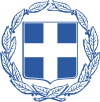 ΥΠΕΥΘΥΝΗ ΔΗΛΩΣΗ(άρθρο 8 Ν.1599/1986)ΣΧΕΤΙΚΑ ΜΕ ΤΗ ΣΩΡΕΥΣΗ ΤΩΝ ΕΝΙΣΧΥΣΕΩΝ ΗΣΣΟΝΟΣ ΣΗΜΑΣΙΑΣ (DE MINIMIS) ΒΑΣΕΙ ΤΟΥ ΚΑΝΟΝΙΣΜΟΥ (EE) 1407/2013Η ακρίβεια των στοιχείων που υποβάλλονται με αυτή τη δήλωση μπορεί να ελεγχθεί με βάση το αρχείο άλλων υπηρεσιών (άρθρο 8 παρ. 4 Ν.1599/1986)Με ατομική μου ευθύνη και γνωρίζοντας τις κυρώσεις(), που προβλέπονται από τις διατάξεις της παρ. 6 του άρθρου 22 του Ν. 1599/1986, δηλώνω ότι():Για υφιστάμενές επιχειρήσεις: Η επιχείρηση………………………, την οποία νομίμως εκπροσωπώ, συμπεριλαμβανομένων και των τυχόν  συνδεδεμένων και συνεργαζόμενων με αυτήν επιχειρήσεων, έχει λάβει κατά τα δύο προηγούμενα έτη και κατά το τρέχον οικονομικό έτος τις κάτωθι ενισχύσεις ήσσονος σημασίας: / δεν έχει λάβει κατά τα δύο προηγούμενα έτη και κατά το τρέχον οικονομικό έτος ενισχύσεις ήσσονος σημασίας *** Ολοκληρωμένο/ Σε εξέλιξη/Πριν την έγκρισηΓια υφιστάμενες και υπό σύσταση επιχειρήσεις: Η ενίσχυση ήσσονος σημασίας που πρόκειται να λάβει η επιχείρηση «…………………………………» / η επιχείρηση που πρόκειται να συστήσω ** από το Δράσεις Προώθησης της επιχειρηματικότητας Νεοφυών Επιχειρήσεων στο Δήμο Πειραιά αθροιζόμενη με άλλες ενισχύσεις ήσσονος σημασίας που έχει λάβει η επιχείρηση (καθώς και οι τυχόν συνδεδεμένες και συνεργαζόμενες με αυτήν επιχειρήσεις) / που έχουν λάβει οι τυχόν συνδεδεμένες και συνεργαζόμενες με αυτήν επιχειρήσεις ** κατά τα δύο προηγούμενα οικονομικά έτη και το τρέχον έτος δεν υπερβαίνει το ποσό των 200.000 ευρώ. Ως ημερομηνία λήψης της ενίσχυσης νοείται η ημερομηνία της εγκριτικής απόφασης (απόφαση ένταξης) ή σύμβασης κατά περίπτωση. ΗΩςΓια υφιστάμενες επιχειρήσεις: Η επιχείρηση δεν είναι προβληματική, κατά την έννοια των κοινοτικών κατευθυντηρίων γραμμών όσον αφορά τις κρατικές ενισχύσεις για τη διάσωση και αναδιάρθρωση προβληματικών επιχειρήσεων3.Για υφιστάμενές επιχειρήσεις: Δεν εκκρεμεί εις βάρος της επιχείρησης διαδικασία ανάκτησης παλαιάς κρατικής ενίσχυσης.**Επιλέξτε ένα από τα δύοΗμερομηνία:      ……/……/…………..Ο – Η Δηλών/ούσα(Υπογραφή)ΠΡΟΣ):Κέντρο Προώθησης Νεοφυών Επιχειρήσεων Δήμου ΠειραιάΚέντρο Προώθησης Νεοφυών Επιχειρήσεων Δήμου ΠειραιάΚέντρο Προώθησης Νεοφυών Επιχειρήσεων Δήμου ΠειραιάΚέντρο Προώθησης Νεοφυών Επιχειρήσεων Δήμου ΠειραιάΚέντρο Προώθησης Νεοφυών Επιχειρήσεων Δήμου ΠειραιάΚέντρο Προώθησης Νεοφυών Επιχειρήσεων Δήμου ΠειραιάΚέντρο Προώθησης Νεοφυών Επιχειρήσεων Δήμου ΠειραιάΚέντρο Προώθησης Νεοφυών Επιχειρήσεων Δήμου ΠειραιάΚέντρο Προώθησης Νεοφυών Επιχειρήσεων Δήμου ΠειραιάΚέντρο Προώθησης Νεοφυών Επιχειρήσεων Δήμου ΠειραιάΚέντρο Προώθησης Νεοφυών Επιχειρήσεων Δήμου ΠειραιάΚέντρο Προώθησης Νεοφυών Επιχειρήσεων Δήμου ΠειραιάΚέντρο Προώθησης Νεοφυών Επιχειρήσεων Δήμου ΠειραιάΚέντρο Προώθησης Νεοφυών Επιχειρήσεων Δήμου ΠειραιάΟ – Η Όνομα:Επώνυμο:Επώνυμο:Επώνυμο:Όνομα και Επώνυμο Πατέρα:Όνομα και Επώνυμο Πατέρα:Όνομα και Επώνυμο Πατέρα:Όνομα και Επώνυμο Πατέρα:Όνομα και Επώνυμο Μητέρας:Όνομα και Επώνυμο Μητέρας:Όνομα και Επώνυμο Μητέρας:Όνομα και Επώνυμο Μητέρας:Ημερομηνία γέννησης():Ημερομηνία γέννησης():Ημερομηνία γέννησης():Ημερομηνία γέννησης():Τόπος Γέννησης:Τόπος Γέννησης:Τόπος Γέννησης:Τόπος Γέννησης:Αριθμός Δελτίου Ταυτότητας:Αριθμός Δελτίου Ταυτότητας:Αριθμός Δελτίου Ταυτότητας:Αριθμός Δελτίου Ταυτότητας:Τηλ:Τηλ:Τόπος Κατοικίας:Τόπος Κατοικίας:Οδός:Αριθ:ΤΚ:Αρ. Τηλεομοιοτύπου (Fax):Αρ. Τηλεομοιοτύπου (Fax):Αρ. Τηλεομοιοτύπου (Fax):Δ/νση Ηλεκτρ. Ταχυδρομείου(Εmail):Δ/νση Ηλεκτρ. Ταχυδρομείου(Εmail):ΕΝΙΣΧΥΣΕΙΣ ΗΣΣΟΝΟΣ ΣΗΜΑΣΙΑΣ (DE MINIMIS) ΠΟΥ ΕΧΕΙ ΛΑΒΕΙ Ή ΠΡΟΚΕΙΤΑΙ ΝΑ ΛΑΒΕΙ Η ΕΠΙΧΕΙΡΗΣΗ (αφορά την επιχείρηση που υποβάλλει πρόταση και τις τυχόν συνδεδεμένες και συνεργαζόμενες με αυτήν επιχειρήσεις)ΕΝΙΣΧΥΣΕΙΣ ΗΣΣΟΝΟΣ ΣΗΜΑΣΙΑΣ (DE MINIMIS) ΠΟΥ ΕΧΕΙ ΛΑΒΕΙ Ή ΠΡΟΚΕΙΤΑΙ ΝΑ ΛΑΒΕΙ Η ΕΠΙΧΕΙΡΗΣΗ (αφορά την επιχείρηση που υποβάλλει πρόταση και τις τυχόν συνδεδεμένες και συνεργαζόμενες με αυτήν επιχειρήσεις)ΕΝΙΣΧΥΣΕΙΣ ΗΣΣΟΝΟΣ ΣΗΜΑΣΙΑΣ (DE MINIMIS) ΠΟΥ ΕΧΕΙ ΛΑΒΕΙ Ή ΠΡΟΚΕΙΤΑΙ ΝΑ ΛΑΒΕΙ Η ΕΠΙΧΕΙΡΗΣΗ (αφορά την επιχείρηση που υποβάλλει πρόταση και τις τυχόν συνδεδεμένες και συνεργαζόμενες με αυτήν επιχειρήσεις)ΕΝΙΣΧΥΣΕΙΣ ΗΣΣΟΝΟΣ ΣΗΜΑΣΙΑΣ (DE MINIMIS) ΠΟΥ ΕΧΕΙ ΛΑΒΕΙ Ή ΠΡΟΚΕΙΤΑΙ ΝΑ ΛΑΒΕΙ Η ΕΠΙΧΕΙΡΗΣΗ (αφορά την επιχείρηση που υποβάλλει πρόταση και τις τυχόν συνδεδεμένες και συνεργαζόμενες με αυτήν επιχειρήσεις)ΕΝΙΣΧΥΣΕΙΣ ΗΣΣΟΝΟΣ ΣΗΜΑΣΙΑΣ (DE MINIMIS) ΠΟΥ ΕΧΕΙ ΛΑΒΕΙ Ή ΠΡΟΚΕΙΤΑΙ ΝΑ ΛΑΒΕΙ Η ΕΠΙΧΕΙΡΗΣΗ (αφορά την επιχείρηση που υποβάλλει πρόταση και τις τυχόν συνδεδεμένες και συνεργαζόμενες με αυτήν επιχειρήσεις)ΕΝΙΣΧΥΣΕΙΣ ΗΣΣΟΝΟΣ ΣΗΜΑΣΙΑΣ (DE MINIMIS) ΠΟΥ ΕΧΕΙ ΛΑΒΕΙ Ή ΠΡΟΚΕΙΤΑΙ ΝΑ ΛΑΒΕΙ Η ΕΠΙΧΕΙΡΗΣΗ (αφορά την επιχείρηση που υποβάλλει πρόταση και τις τυχόν συνδεδεμένες και συνεργαζόμενες με αυτήν επιχειρήσεις)ΕΝΙΣΧΥΣΕΙΣ ΗΣΣΟΝΟΣ ΣΗΜΑΣΙΑΣ (DE MINIMIS) ΠΟΥ ΕΧΕΙ ΛΑΒΕΙ Ή ΠΡΟΚΕΙΤΑΙ ΝΑ ΛΑΒΕΙ Η ΕΠΙΧΕΙΡΗΣΗ (αφορά την επιχείρηση που υποβάλλει πρόταση και τις τυχόν συνδεδεμένες και συνεργαζόμενες με αυτήν επιχειρήσεις)ΕΝΙΣΧΥΣΕΙΣ ΗΣΣΟΝΟΣ ΣΗΜΑΣΙΑΣ (DE MINIMIS) ΠΟΥ ΕΧΕΙ ΛΑΒΕΙ Ή ΠΡΟΚΕΙΤΑΙ ΝΑ ΛΑΒΕΙ Η ΕΠΙΧΕΙΡΗΣΗ (αφορά την επιχείρηση που υποβάλλει πρόταση και τις τυχόν συνδεδεμένες και συνεργαζόμενες με αυτήν επιχειρήσεις)Α/ΑΟΝΟΜΑΣΙΑ ΠΡΟΓΡΑΜΜΑΤΟΣΦΟΡΕΑΣ ΧΟΡΗΓΗΣΗΣ ΤΗΣ ΕΝΙΣΧΥΣΗΣΑΡΙΘΜΟΣ ΠΡΩΤΟΚΟΛΟΥ & ΗΜΕΡ/ΝΙΑ ΕΓΚΡΙΤΙΚΗΣ ΑΠΟΦΑΣΗΣ/ΣΥΜΒΑΣΗΣΕΓΚΡΙΘΕΝ ΠΟΣΟ ΕΝΙΣΧΥΣΗΣΚΑΤΑΒΛΗΘΕΝ ΠΟΣΟ ΕΝΙΣΧΥΣΗΣΗΜΕΡ/ΝΙΑ ΚΑΤΑΒΟΛΗΣΤΡΕΧΟΥΣΑ ΦΑΣΗ ΕΞΕΛΙΞΗΣ ΤΟΥ ΕΡΓΟΥ*ΑΦΜ ΤΟΥ ΔΙΚΑΙΟΥΧΟΥ